(For The Post of Assistant Professor)Demand Draft Details:           This application contains _________ pages (Total number of pages).(Attach self-attested copies of the Detailed Marks Sheets/Cards or Transcripts of all the examinations passed)DECLARATIONI certify that the above information is correct and complete to the best of my knowledge and belief and nothing has been concealed / distorted therein. If at any time, it is found that any information is false / concealed / distorted, then my appointment shall be liable to summarily terminated without any notice / compensation and criminal case may be initiated against me under the relevant provisions of Indian Panel Code and other laws as applicable.Further, I have gone through the general instructions and conditions mentioned in the advertisement and website of the university before filling the application. I agree with all the terms and conditions.Place:	Signature of CandidateDated:INFORMATION TO BE FURNISHED BY EMPLOYER/HEAD OF INSTITUTION(The information to be furnished by the Employer in respect of the In-service candidate for the last 10 years and in case the service period is less than 10 years then from the date of joining)Does he/she fulfil the prescribed qualification/experience required for the post?Prescribed qualifications (Yes/No)Prescribed experience (Yes/No)It is also certified that the information furnished by the official in his application form is correct as per his service period. Forwarded with the remarks that the facts stated in the above application have been verified and found correct and this Institution/Organization has no objection to the candidature of the applicant being considered for the post applied for.Head of the Institution/Organization with Seal(Name in block letters) __________________________________Designation ___________________________________________Place: ___________Date: ___________Signature of Candidate ......................................................SUMMARY OF QUALIFICATIONS (FORM – 1A in 10 copies) Name of post _____________________________ Scale of Pay _________________________ Grade Pay ______________________SUMMARY OF EXPERIENCE (FORM – 1B in 10 copies)Name of post _____________________________ Scale of Pay _________________________ Grade Pay ______________________Experience after Post GraduationBooks Published (Nos.): ……………………………Research Paper Published (Nos.): ……………………..Popular Articles Published (Nos.): ………………. Seminar / Conference Attended (Nos.):……………………….Award (Names only): ………………………………………Indicate the time required to join, if selected ……………………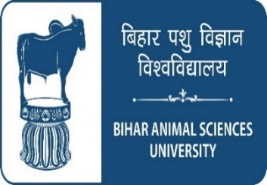 fcgkj Ik”kq foKku fo”ofo|ky;] iVukBIHAR ANIMAL SCIENCES UNIVERSITY, PATNA- 800014(Established in 2016 under Bihar Animal Science University Act-2016)APPLICATION FORMAPPLICATION FORMNOTE:- Please read the General Instructions & Conditions enclosed with the application form before filling it. Please read the General Instructions & Conditions enclosed with the application form before filling it. Please read the General Instructions & Conditions enclosed with the application form before filling it. Please read the General Instructions & Conditions enclosed with the application form before filling it. Please read the General Instructions & Conditions enclosed with the application form before filling it.PLEASE FILL INFORMATION IN BOLD LETTERSPLEASE FILL INFORMATION IN BOLD LETTERSPLEASE FILL INFORMATION IN BOLD LETTERSPLEASE FILL INFORMATION IN BOLD LETTERSAdvertisement No. Advertisement No. :…………………………………………………Post Applied forPost Applied for:…………………………………………………Subject/DisciplineSubject/Discipline:…………………………………………………Name of the College applied forName of the College applied for:………………………………………………..Category of the postCategory of the post:…………………………………………………Bank Draft No.DatedAmount (Rs.)Name and Branch of the issuing Bank1.Name in full (In Block Letters)Dr./Mr./Mrs./Ms.2.Father’s Name3.Mother’s Name4.Marital StatusYes                      /                            No5.Gender (Male/Female)6.Date of Birth7.Age (As on closing date)Years                          Months8.Nationality9.Mother TongueMother TongueMother TongueMother TongueMother TongueMother TongueMother TongueMother Tongue10.Mobile No.Mobile No.Mobile No.Mobile No.Mobile No.Mobile No.Mobile No.Mobile No.11.E-mail AddressE-mail AddressE-mail AddressE-mail AddressE-mail AddressE-mail AddressE-mail AddressE-mail Address12.Aadhaar Number  Aadhaar Number  Aadhaar Number  Aadhaar Number  Aadhaar Number  Aadhaar Number  Aadhaar Number  Aadhaar Number  13. State of DomicileState of DomicileState of DomicileState of DomicileState of DomicileState of DomicileState of DomicileState of Domicile14.Present Mailing Address with PIN CodePresent Mailing Address with PIN CodePresent Mailing Address with PIN CodePresent Mailing Address with PIN CodePresent Mailing Address with PIN CodePresent Mailing Address with PIN CodePresent Mailing Address with PIN CodePresent Mailing Address with PIN Code15.Permanent Home Address with PIN CodePermanent Home Address with PIN CodePermanent Home Address with PIN CodePermanent Home Address with PIN CodePermanent Home Address with PIN CodePermanent Home Address with PIN CodePermanent Home Address with PIN CodePermanent Home Address with PIN Code16.Please tick under which category you are applying? Please attach a certificate in support thereof.Please tick under which category you are applying? Please attach a certificate in support thereof.Please tick under which category you are applying? Please attach a certificate in support thereof.Please tick under which category you are applying? Please attach a certificate in support thereof.Please tick under which category you are applying? Please attach a certificate in support thereof.Please tick under which category you are applying? Please attach a certificate in support thereof.Please tick under which category you are applying? Please attach a certificate in support thereof.Please tick under which category you are applying? Please attach a certificate in support thereof.Please tick under which category you are applying? Please attach a certificate in support thereof.Please tick under which category you are applying? Please attach a certificate in support thereof.Please tick under which category you are applying? Please attach a certificate in support thereof.Please tick under which category you are applying? Please attach a certificate in support thereof.Please tick under which category you are applying? Please attach a certificate in support thereof.Please tick under which category you are applying? Please attach a certificate in support thereof.Please tick under which category you are applying? Please attach a certificate in support thereof.Please tick under which category you are applying? Please attach a certificate in support thereof.Please tick under which category you are applying? Please attach a certificate in support thereof.16.UR UR(F)SCSC(F)BCBC(F)STST(F)ST(F)ST(F)EBCEBC(F)EWSEWS(F)WBCPWDPWD16.17.If you are employed, mention your present designation and official address.If you are employed, mention your present designation and official address.If you are employed, mention your present designation and official address.If you are employed, mention your present designation and official address.If you are employed, mention your present designation and official address.If you are employed, mention your present designation and official address.If you are employed, mention your present designation and official address.If you are employed, mention your present designation and official address.If you are employed, mention your present designation and official address.17 a.Name and Designation of your present employer.(Person, office, institution)Name and Designation of your present employer.(Person, office, institution)Name and Designation of your present employer.(Person, office, institution)Name and Designation of your present employer.(Person, office, institution)Name and Designation of your present employer.(Person, office, institution)Name and Designation of your present employer.(Person, office, institution)Name and Designation of your present employer.(Person, office, institution)Name and Designation of your present employer.(Person, office, institution)Name and Designation of your present employer.(Person, office, institution)17 b.Have you obtained the permission of your present employer for submitting this application? (If not, you must bring a ‘No Objection Certificate’ from your employer at the time of interview)Have you obtained the permission of your present employer for submitting this application? (If not, you must bring a ‘No Objection Certificate’ from your employer at the time of interview)Have you obtained the permission of your present employer for submitting this application? (If not, you must bring a ‘No Objection Certificate’ from your employer at the time of interview)Have you obtained the permission of your present employer for submitting this application? (If not, you must bring a ‘No Objection Certificate’ from your employer at the time of interview)Have you obtained the permission of your present employer for submitting this application? (If not, you must bring a ‘No Objection Certificate’ from your employer at the time of interview)Have you obtained the permission of your present employer for submitting this application? (If not, you must bring a ‘No Objection Certificate’ from your employer at the time of interview)Have you obtained the permission of your present employer for submitting this application? (If not, you must bring a ‘No Objection Certificate’ from your employer at the time of interview)Have you obtained the permission of your present employer for submitting this application? (If not, you must bring a ‘No Objection Certificate’ from your employer at the time of interview)Have you obtained the permission of your present employer for submitting this application? (If not, you must bring a ‘No Objection Certificate’ from your employer at the time of interview)17 c.17 c.17 c.Present Pay (Total)Present Pay (Total)Present Pay (Total)Present Pay (Total)Present Pay (Total)Present Pay (Total)Present Pay (Total)Present Pay (Total)Present Pay (Total)Present Pay (Total)Present Pay (Total)Present Pay (Total)Present Pay (Total)Present Pay (Total)Present Pay (Total)Present Pay (Total)Present Pay (Total)I.i)i)Scale of pay + grade pay (As per 6th CPC)Scale of pay + grade pay (As per 6th CPC)Scale of pay + grade pay (As per 6th CPC)Scale of pay + grade pay (As per 6th CPC)Scale of pay + grade pay (As per 6th CPC)Scale of pay + grade pay (As per 6th CPC)Scale of pay + grade pay (As per 6th CPC)I.ii)ii)Level in 7th CPCLevel in 7th CPCLevel in 7th CPCLevel in 7th CPCLevel in 7th CPCLevel in 7th CPCLevel in 7th CPCII.Present basic payPresent basic payPresent basic payPresent basic payPresent basic payPresent basic payPresent basic payPresent basic payPresent basic payIII.NPA  (if applicable)NPA  (if applicable)NPA  (if applicable)NPA  (if applicable)NPA  (if applicable)NPA  (if applicable)NPA  (if applicable)NPA  (if applicable)NPA  (if applicable)IV.Allowances excluding house rent and CCAAllowances excluding house rent and CCAAllowances excluding house rent and CCAAllowances excluding house rent and CCAAllowances excluding house rent and CCAAllowances excluding house rent and CCAAllowances excluding house rent and CCAAllowances excluding house rent and CCAAllowances excluding house rent and CCAV.Date of next incrementDate of next incrementDate of next incrementDate of next incrementDate of next incrementDate of next incrementDate of next incrementDate of next incrementDate of next increment18.18.18.If selected, please state the joining time requiredIf selected, please state the joining time requiredIf selected, please state the joining time requiredIf selected, please state the joining time requiredIf selected, please state the joining time requiredIf selected, please state the joining time requiredIf selected, please state the joining time requiredIf selected, please state the joining time requiredIf selected, please state the joining time requiredIf selected, please state the joining time required19.19.19.Minimum pay acceptable Minimum pay acceptable Minimum pay acceptable Minimum pay acceptable Minimum pay acceptable Minimum pay acceptable Minimum pay acceptable Minimum pay acceptable Minimum pay acceptable Minimum pay acceptable 20.Employment Record (In-reverse order i.e. the latest being the first)Employment Record (In-reverse order i.e. the latest being the first)Employment Record (In-reverse order i.e. the latest being the first)Employment Record (In-reverse order i.e. the latest being the first)Employment Record (In-reverse order i.e. the latest being the first)Employment Record (In-reverse order i.e. the latest being the first)Employment Record (In-reverse order i.e. the latest being the first)Employment Record (In-reverse order i.e. the latest being the first)Employment Record (In-reverse order i.e. the latest being the first)Employment Record (In-reverse order i.e. the latest being the first)Employment Record (In-reverse order i.e. the latest being the first)Employment Record (In-reverse order i.e. the latest being the first)Employment Record (In-reverse order i.e. the latest being the first)Employment Record (In-reverse order i.e. the latest being the first)Employment Record (In-reverse order i.e. the latest being the first)Employment Record (In-reverse order i.e. the latest being the first)Employment Record (In-reverse order i.e. the latest being the first)Employment Record (In-reverse order i.e. the latest being the first)Employment Record (In-reverse order i.e. the latest being the first)Employment Record (In-reverse order i.e. the latest being the first)Designation of posts heldDesignation of posts heldDesignation of posts heldDesignation of posts heldDesignation of posts heldPeriod (Month and year both) Period (Month and year both) Period (Month and year both) Period (Month and year both) DurationDurationDurationDurationDurationPay drawn(Basic Pay + Grade Pay + allowances except HRA and CCA)Pay drawn(Basic Pay + Grade Pay + allowances except HRA and CCA)Pay drawn(Basic Pay + Grade Pay + allowances except HRA and CCA)Full address of the office/firm or institutionFull address of the office/firm or institutionReason for leaving the postReason for leaving the postDesignation of posts heldDesignation of posts heldDesignation of posts heldDesignation of posts heldDesignation of posts heldFromFromToToYearsMonthsMonthsDaysDaysPay drawn(Basic Pay + Grade Pay + allowances except HRA and CCA)Pay drawn(Basic Pay + Grade Pay + allowances except HRA and CCA)Pay drawn(Basic Pay + Grade Pay + allowances except HRA and CCA)Full address of the office/firm or institutionFull address of the office/firm or institutionReason for leaving the postReason for leaving the post21.21.Academic Qualifications (Graduation degree and onwards)Academic Qualifications (Graduation degree and onwards)Academic Qualifications (Graduation degree and onwards)Academic Qualifications (Graduation degree and onwards)Academic Qualifications (Graduation degree and onwards)Academic Qualifications (Graduation degree and onwards)Academic Qualifications (Graduation degree and onwards)Academic Qualifications (Graduation degree and onwards)Academic Qualifications (Graduation degree and onwards)Academic Qualifications (Graduation degree and onwards)Academic Qualifications (Graduation degree and onwards)Academic Qualifications (Graduation degree and onwards)Academic Qualifications (Graduation degree and onwards)Academic Qualifications (Graduation degree and onwards)Academic Qualifications (Graduation degree and onwards)Academic Qualifications (Graduation degree and onwards)Academic Qualifications (Graduation degree and onwards)Academic Qualifications (Graduation degree and onwards)Academic Qualifications (Graduation degree and onwards)ExaminationExaminationExaminationExaminationExaminationExaminationExaminationExaminationGraduationGraduationGraduationPost-GraduationPost-GraduationPost-GraduationPost-GraduationDoctoratePost DoctoratePost DoctoratePg No. of enclosurePg No. of enclosurePg No. of enclosureName of CollegeName of CollegeName of CollegeName of CollegeName of CollegeName of CollegeName of CollegeName of CollegeName of UniversityName of UniversityName of UniversityName of UniversityName of UniversityName of UniversityName of UniversityName of UniversityYear of passingYear of passingYear of passingYear of passingYear of passingYear of passingYear of passingYear of passingMaximum MarksMaximum MarksMaximum MarksMaximum MarksMaximum MarksMaximum MarksMaximum MarksMaximum MarksMarks ObtainedMarks ObtainedMarks ObtainedMarks ObtainedMarks ObtainedMarks ObtainedMarks ObtainedMarks ObtainedOGPA/CGPAOGPA/CGPAOGPA/CGPAOGPA/CGPAOGPA/CGPAOGPA/CGPAOGPA/CGPAOGPA/CGPAPercentage of MarksPercentage of MarksPercentage of MarksPercentage of MarksPercentage of MarksPercentage of MarksPercentage of MarksPercentage of MarksDivisionDivisionDivisionDivisionDivisionDivisionDivisionDivisionSubjectsSubjectsSubjectsSubjectsSubjectsSubjectsSubjectsSubjectsPosition, Distinction, Prizes, Scholarship etc.Position, Distinction, Prizes, Scholarship etc.Position, Distinction, Prizes, Scholarship etc.Position, Distinction, Prizes, Scholarship etc.Position, Distinction, Prizes, Scholarship etc.Position, Distinction, Prizes, Scholarship etc.Position, Distinction, Prizes, Scholarship etc.Position, Distinction, Prizes, Scholarship etc.22.22.Details of research work done in fulfilment of the requirements of a degreeDetails of research work done in fulfilment of the requirements of a degreeDetails of research work done in fulfilment of the requirements of a degreeDetails of research work done in fulfilment of the requirements of a degreeDetails of research work done in fulfilment of the requirements of a degreeDetails of research work done in fulfilment of the requirements of a degreeDetails of research work done in fulfilment of the requirements of a degreeDetails of research work done in fulfilment of the requirements of a degreeDetails of research work done in fulfilment of the requirements of a degreeDetails of research work done in fulfilment of the requirements of a degreeDetails of research work done in fulfilment of the requirements of a degreeName of the degreeName of the degreeName of the degreeName of the degreeName of the degreePost- graduationPost- graduationPost- graduationDoctorateDoctorateDoctorateDoctorateDoctorateInstitutionInstitutionInstitutionInstitutionInstitutionPartly or wholly researchPartly or wholly researchPartly or wholly researchPartly or wholly researchPartly or wholly researchName of guide or supervisorName of guide or supervisorName of guide or supervisorName of guide or supervisorName of guide or supervisorField of ResearchField of ResearchField of ResearchField of ResearchField of ResearchTitle of thesisTitle of thesisTitle of thesisTitle of thesisTitle of thesisPeriod spentPeriod spentPeriod spentPeriod spentPeriod spentDate of joiningDate of joiningDate of joiningDate of joiningDate of joiningDate of passingDate of passingDate of passingDate of passingDate of passingNo. of Research publications from post graduate and doctorate degreeNo. of Research publications from post graduate and doctorate degreeNo. of Research publications from post graduate and doctorate degreeNo. of Research publications from post graduate and doctorate degreeNo. of Research publications from post graduate and doctorate degree23.23.Membership in Veterinary Council (Attach Evidence) – only for candidates with BVSc/BVSc & AH degree)Membership in Veterinary Council (Attach Evidence) – only for candidates with BVSc/BVSc & AH degree)Membership in Veterinary Council (Attach Evidence) – only for candidates with BVSc/BVSc & AH degree)Membership in Veterinary Council (Attach Evidence) – only for candidates with BVSc/BVSc & AH degree)Membership in Veterinary Council (Attach Evidence) – only for candidates with BVSc/BVSc & AH degree)Membership in Veterinary Council (Attach Evidence) – only for candidates with BVSc/BVSc & AH degree)Membership in Veterinary Council (Attach Evidence) – only for candidates with BVSc/BVSc & AH degree)Membership in Veterinary Council (Attach Evidence) – only for candidates with BVSc/BVSc & AH degree)Membership in Veterinary Council (Attach Evidence) – only for candidates with BVSc/BVSc & AH degree)Membership in Veterinary Council (Attach Evidence) – only for candidates with BVSc/BVSc & AH degree)Membership in Veterinary Council (Attach Evidence) – only for candidates with BVSc/BVSc & AH degree)State in which Registered / Veterinary Council of IndiaState in which Registered / Veterinary Council of IndiaState in which Registered / Veterinary Council of IndiaState in which Registered / Veterinary Council of IndiaState in which Registered / Veterinary Council of IndiaRegistration No.Registration No.Valid up toValid up toValid up toValid up toValid up toPage No.State in which Registered / Veterinary Council of IndiaState in which Registered / Veterinary Council of IndiaState in which Registered / Veterinary Council of IndiaState in which Registered / Veterinary Council of IndiaState in which Registered / Veterinary Council of IndiaRegistration No.Registration No.DayMonthMonthYearYear24.24.24.NET Qualification:NET Qualification:NET Qualification:NET Qualification:NET Qualification:NET Qualification:NET Qualification:NET Qualification:SubjectSubjectSubjectSubjectPage No.Page No.Date of appearingDate of appearingDate of appearingDate of appearingDate of passingDate of passingDate of passingDate of passingDate of issue of certificateDate of issue of certificateDate of issue of certificateDate of issue of certificateConducted by ICAR / ASRB / UGC / CSIR / Any other (Please specify)Conducted by ICAR / ASRB / UGC / CSIR / Any other (Please specify)Conducted by ICAR / ASRB / UGC / CSIR / Any other (Please specify)Conducted by ICAR / ASRB / UGC / CSIR / Any other (Please specify)25.Teaching Experience/ Details:Teaching Experience/ Details:Teaching Experience/ Details:Teaching Experience/ Details:Teaching Experience/ Details:Teaching Experience/ Details:Teaching Experience/ Details:Undergraduate Teaching Undergraduate Teaching Undergraduate Teaching Undergraduate Teaching Undergraduate Teaching :Exp……………………   Yrs.Post Graduate Teaching Post Graduate Teaching Post Graduate Teaching Post Graduate Teaching Post Graduate Teaching :Exp……………………   Yrs.A)A)UG Courses taughtUG Courses taughtCredit HoursCredit HoursCredit Hours11Year - Year - 2233B)B)PG Courses taughtPG Courses taughtCredit HoursCredit HoursCredit Hours11Year - Year - 2233C)C)Student Guided (as Major/Co-guide):-Student Guided (as Major/Co-guide):-Student Guided (as Major/Co-guide):-Student Guided (as Major/Co-guide):-Student Guided (as Major/Co-guide):-a)Masters : - ………….. Students, (Also enlist the names of student guided)1.2.Masters : - ………….. Students, (Also enlist the names of student guided)1.2.Masters : - ………….. Students, (Also enlist the names of student guided)1.2.Masters : - ………….. Students, (Also enlist the names of student guided)1.2.b)Ph.D. :- …………… Students (Also enlist the names of student guided)1.2.Ph.D. :- …………… Students (Also enlist the names of student guided)1.2.Ph.D. :- …………… Students (Also enlist the names of student guided)1.2.Ph.D. :- …………… Students (Also enlist the names of student guided)1.2.26.26.Research Experience / DetailsResearch Experience / DetailsResearch Experience / DetailsResearch Experience / DetailsResearch Experience / DetailsResearch Experience / DetailsResearch Experience / DetailsResearch Experience / DetailsResearch Experience / DetailsResearch Experience / DetailsName of Research ProjectName of Research ProjectName of Research ProjectPI or Co-PIFunding agencyDate of commencement of projectDate of completion of projectPeriod of Association in Research ProjectPeriod of Association in Research ProjectPeriod of Association in Research ProjectTotal Project BudgetPage No.Name of Research ProjectName of Research ProjectName of Research ProjectPI or Co-PIFunding agencyDate of commencement of projectDate of completion of projectYearsYearsMonthsTotal Project BudgetPage No.27.Extension Experience / DetailsExtension Experience / DetailsExtension Experience / DetailsExtension Experience / DetailsExtension Experience / DetailsExtension Experience / DetailsExtension Experience / DetailsExtension Experience / DetailsExtension Experience / DetailsExtension Experience / DetailsExtension Experience / Detailsi)Involvement in technology application programme / organizing activities related to technology assessments / refinementInvolvement in technology application programme / organizing activities related to technology assessments / refinementInvolvement in technology application programme / organizing activities related to technology assessments / refinementInvolvement in technology application programme / organizing activities related to technology assessments / refinementInvolvement in technology application programme / organizing activities related to technology assessments / refinementInvolvement in technology application programme / organizing activities related to technology assessments / refinementInvolvement in technology application programme / organizing activities related to technology assessments / refinementii)Extent of adoption of technology in adopted areas (%)Extent of adoption of technology in adopted areas (%)Extent of adoption of technology in adopted areas (%)Extent of adoption of technology in adopted areas (%)Extent of adoption of technology in adopted areas (%)Extent of adoption of technology in adopted areas (%)Extent of adoption of technology in adopted areas (%)iii)Participatory Rural Appraisal (PRA) and participatory Technology Development Research (No. of reports)Participatory Rural Appraisal (PRA) and participatory Technology Development Research (No. of reports)Participatory Rural Appraisal (PRA) and participatory Technology Development Research (No. of reports)Participatory Rural Appraisal (PRA) and participatory Technology Development Research (No. of reports)Participatory Rural Appraisal (PRA) and participatory Technology Development Research (No. of reports)Participatory Rural Appraisal (PRA) and participatory Technology Development Research (No. of reports)Participatory Rural Appraisal (PRA) and participatory Technology Development Research (No. of reports)iv)Innovative extension methodologies development / management cases / documentation of success storiesInnovative extension methodologies development / management cases / documentation of success storiesInnovative extension methodologies development / management cases / documentation of success storiesInnovative extension methodologies development / management cases / documentation of success storiesInnovative extension methodologies development / management cases / documentation of success storiesInnovative extension methodologies development / management cases / documentation of success storiesInnovative extension methodologies development / management cases / documentation of success storiesv)New methodology developed / innovation introduced for improvement in extension / technology adoption (No.)New methodology developed / innovation introduced for improvement in extension / technology adoption (No.)New methodology developed / innovation introduced for improvement in extension / technology adoption (No.)New methodology developed / innovation introduced for improvement in extension / technology adoption (No.)New methodology developed / innovation introduced for improvement in extension / technology adoption (No.)New methodology developed / innovation introduced for improvement in extension / technology adoption (No.)New methodology developed / innovation introduced for improvement in extension / technology adoption (No.)vi)Extension approachesExtension approachesExtension approachesExtension approachesExtension approachesExtension approachesExtension approachesvii)Electronic connectivity OROrganization (Farmers meeting / demonstration / exhibition / TV & Radio Talks (Nos.)Electronic connectivity OROrganization (Farmers meeting / demonstration / exhibition / TV & Radio Talks (Nos.)Electronic connectivity OROrganization (Farmers meeting / demonstration / exhibition / TV & Radio Talks (Nos.)Electronic connectivity OROrganization (Farmers meeting / demonstration / exhibition / TV & Radio Talks (Nos.)Electronic connectivity OROrganization (Farmers meeting / demonstration / exhibition / TV & Radio Talks (Nos.)Electronic connectivity OROrganization (Farmers meeting / demonstration / exhibition / TV & Radio Talks (Nos.)Electronic connectivity OROrganization (Farmers meeting / demonstration / exhibition / TV & Radio Talks (Nos.)28.Full list of publications (attach separate sheet, if needed)Full list of publications (attach separate sheet, if needed)Full list of publications (attach separate sheet, if needed)Full list of publications (attach separate sheet, if needed)Full list of publications (attach separate sheet, if needed)Sr. No.Title of PublicationNature of Publication (original research paper, review article, authored or edited reference or text books with ISBN/ISSN number, practical manuals, Clinical cases report, popular articles, research notes, short communications etc.) Name of journal, magazine or publisherNAAS Rating as per current yearPage No. of first page of reprint29.29.Academic Awards/Honours /Recognitions/Special achievement(List awards including, National awards instituted by Government of India / ICAR / University / State Agency / Professional Society/ University medals (Gold Medal/first position)/ fellowships of National academies.Academic Awards/Honours /Recognitions/Special achievement(List awards including, National awards instituted by Government of India / ICAR / University / State Agency / Professional Society/ University medals (Gold Medal/first position)/ fellowships of National academies.Academic Awards/Honours /Recognitions/Special achievement(List awards including, National awards instituted by Government of India / ICAR / University / State Agency / Professional Society/ University medals (Gold Medal/first position)/ fellowships of National academies.Academic Awards/Honours /Recognitions/Special achievement(List awards including, National awards instituted by Government of India / ICAR / University / State Agency / Professional Society/ University medals (Gold Medal/first position)/ fellowships of National academies.Academic Awards/Honours /Recognitions/Special achievement(List awards including, National awards instituted by Government of India / ICAR / University / State Agency / Professional Society/ University medals (Gold Medal/first position)/ fellowships of National academies.Academic Awards/Honours /Recognitions/Special achievement(List awards including, National awards instituted by Government of India / ICAR / University / State Agency / Professional Society/ University medals (Gold Medal/first position)/ fellowships of National academies.Academic Awards/Honours /Recognitions/Special achievement(List awards including, National awards instituted by Government of India / ICAR / University / State Agency / Professional Society/ University medals (Gold Medal/first position)/ fellowships of National academies.Academic Awards/Honours /Recognitions/Special achievement(List awards including, National awards instituted by Government of India / ICAR / University / State Agency / Professional Society/ University medals (Gold Medal/first position)/ fellowships of National academies.Academic Awards/Honours /Recognitions/Special achievement(List awards including, National awards instituted by Government of India / ICAR / University / State Agency / Professional Society/ University medals (Gold Medal/first position)/ fellowships of National academies.Academic Awards/Honours /Recognitions/Special achievement(List awards including, National awards instituted by Government of India / ICAR / University / State Agency / Professional Society/ University medals (Gold Medal/first position)/ fellowships of National academies.Sr. No.Sr. No.Name of Award/ Honour/ RecognitionName of Award/ Honour/ RecognitionName of Award/ Honour/ RecognitionConferred by (Name of Organization)Conferred by (Name of Organization)Conferred by (Name of Organization)Year of AwardYear of AwardPage No.30.Special achievements / patents, copyrights etc Special achievements / patents, copyrights etc Special achievements / patents, copyrights etc Special achievements / patents, copyrights etc Special achievements / patents, copyrights etc Special achievements / patents, copyrights etc Special achievements / patents, copyrights etc Special achievements / patents, copyrights etc Special achievements / patents, copyrights etc Special achievements / patents, copyrights etc Special achievements / patents, copyrights etc …………………………………………………………………………………………………………..………………………………………………………………………………………………………….…………………………………………………………………………………………………………..………………………………………………………………………………………………………….…………………………………………………………………………………………………………..………………………………………………………………………………………………………….…………………………………………………………………………………………………………..………………………………………………………………………………………………………….…………………………………………………………………………………………………………..………………………………………………………………………………………………………….…………………………………………………………………………………………………………..………………………………………………………………………………………………………….…………………………………………………………………………………………………………..………………………………………………………………………………………………………….…………………………………………………………………………………………………………..………………………………………………………………………………………………………….…………………………………………………………………………………………………………..………………………………………………………………………………………………………….…………………………………………………………………………………………………………..………………………………………………………………………………………………………….…………………………………………………………………………………………………………..………………………………………………………………………………………………………….31.Summer / Winter school / refresher course / training and seminar symposium etc. Attended (Summer / Winter school / refresher course / ICAR-CAS training and seminar symposium etc.  of not less than 10 days)Summer / Winter school / refresher course / training and seminar symposium etc. Attended (Summer / Winter school / refresher course / ICAR-CAS training and seminar symposium etc.  of not less than 10 days)Summer / Winter school / refresher course / training and seminar symposium etc. Attended (Summer / Winter school / refresher course / ICAR-CAS training and seminar symposium etc.  of not less than 10 days)Summer / Winter school / refresher course / training and seminar symposium etc. Attended (Summer / Winter school / refresher course / ICAR-CAS training and seminar symposium etc.  of not less than 10 days)Summer / Winter school / refresher course / training and seminar symposium etc. Attended (Summer / Winter school / refresher course / ICAR-CAS training and seminar symposium etc.  of not less than 10 days)Summer / Winter school / refresher course / training and seminar symposium etc. Attended (Summer / Winter school / refresher course / ICAR-CAS training and seminar symposium etc.  of not less than 10 days)Summer / Winter school / refresher course / training and seminar symposium etc. Attended (Summer / Winter school / refresher course / ICAR-CAS training and seminar symposium etc.  of not less than 10 days)Summer / Winter school / refresher course / training and seminar symposium etc. Attended (Summer / Winter school / refresher course / ICAR-CAS training and seminar symposium etc.  of not less than 10 days)Summer / Winter school / refresher course / training and seminar symposium etc. Attended (Summer / Winter school / refresher course / ICAR-CAS training and seminar symposium etc.  of not less than 10 days)Summer / Winter school / refresher course / training and seminar symposium etc. Attended (Summer / Winter school / refresher course / ICAR-CAS training and seminar symposium etc.  of not less than 10 days)Summer / Winter school / refresher course / training and seminar symposium etc. Attended (Summer / Winter school / refresher course / ICAR-CAS training and seminar symposium etc.  of not less than 10 days)31.S.No.S.No.S.No.ParticularsSponsoring agencySponsoring agencyDurationCapacity(Course Director/Assoc. Director)Capacity(Course Director/Assoc. Director)Page No.Page No.31.31.31.32.Summer / Winter school / refresher course / training and seminar symposium etc. Organized(Summer / Winter school / refresher course / ICAR-CAS training and seminar symposium etc. of not less than 10 days)Summer / Winter school / refresher course / training and seminar symposium etc. Organized(Summer / Winter school / refresher course / ICAR-CAS training and seminar symposium etc. of not less than 10 days)Summer / Winter school / refresher course / training and seminar symposium etc. Organized(Summer / Winter school / refresher course / ICAR-CAS training and seminar symposium etc. of not less than 10 days)Summer / Winter school / refresher course / training and seminar symposium etc. Organized(Summer / Winter school / refresher course / ICAR-CAS training and seminar symposium etc. of not less than 10 days)Summer / Winter school / refresher course / training and seminar symposium etc. Organized(Summer / Winter school / refresher course / ICAR-CAS training and seminar symposium etc. of not less than 10 days)Summer / Winter school / refresher course / training and seminar symposium etc. Organized(Summer / Winter school / refresher course / ICAR-CAS training and seminar symposium etc. of not less than 10 days)Summer / Winter school / refresher course / training and seminar symposium etc. Organized(Summer / Winter school / refresher course / ICAR-CAS training and seminar symposium etc. of not less than 10 days)Summer / Winter school / refresher course / training and seminar symposium etc. Organized(Summer / Winter school / refresher course / ICAR-CAS training and seminar symposium etc. of not less than 10 days)Summer / Winter school / refresher course / training and seminar symposium etc. Organized(Summer / Winter school / refresher course / ICAR-CAS training and seminar symposium etc. of not less than 10 days)Summer / Winter school / refresher course / training and seminar symposium etc. Organized(Summer / Winter school / refresher course / ICAR-CAS training and seminar symposium etc. of not less than 10 days)Summer / Winter school / refresher course / training and seminar symposium etc. Organized(Summer / Winter school / refresher course / ICAR-CAS training and seminar symposium etc. of not less than 10 days)32.S.No.S.No.S.No.ParticularsSponsoring agencySponsoring agencyDurationCapacity(Course Director/Assoc. Director)Capacity(Course Director/Assoc. Director)Page No.Page No.32.32.32.32.33.International Exposure not less than one-month (if any) Period spent abroad towards Master / Ph.D. / Post-Doctoral experience will not be consideredInternational Exposure not less than one-month (if any) Period spent abroad towards Master / Ph.D. / Post-Doctoral experience will not be consideredInternational Exposure not less than one-month (if any) Period spent abroad towards Master / Ph.D. / Post-Doctoral experience will not be consideredInternational Exposure not less than one-month (if any) Period spent abroad towards Master / Ph.D. / Post-Doctoral experience will not be consideredInternational Exposure not less than one-month (if any) Period spent abroad towards Master / Ph.D. / Post-Doctoral experience will not be consideredInternational Exposure not less than one-month (if any) Period spent abroad towards Master / Ph.D. / Post-Doctoral experience will not be consideredInternational Exposure not less than one-month (if any) Period spent abroad towards Master / Ph.D. / Post-Doctoral experience will not be consideredInternational Exposure not less than one-month (if any) Period spent abroad towards Master / Ph.D. / Post-Doctoral experience will not be consideredInternational Exposure not less than one-month (if any) Period spent abroad towards Master / Ph.D. / Post-Doctoral experience will not be consideredInternational Exposure not less than one-month (if any) Period spent abroad towards Master / Ph.D. / Post-Doctoral experience will not be consideredInternational Exposure not less than one-month (if any) Period spent abroad towards Master / Ph.D. / Post-Doctoral experience will not be considered…………………………………………………………………………………………………………..………………………………………………………………………………………………………….…………………………………………………………………………………………………………..………………………………………………………………………………………………………….…………………………………………………………………………………………………………..………………………………………………………………………………………………………….…………………………………………………………………………………………………………..………………………………………………………………………………………………………….…………………………………………………………………………………………………………..………………………………………………………………………………………………………….…………………………………………………………………………………………………………..………………………………………………………………………………………………………….…………………………………………………………………………………………………………..………………………………………………………………………………………………………….…………………………………………………………………………………………………………..………………………………………………………………………………………………………….…………………………………………………………………………………………………………..………………………………………………………………………………………………………….…………………………………………………………………………………………………………..………………………………………………………………………………………………………….…………………………………………………………………………………………………………..………………………………………………………………………………………………………….34.Details of Institution Building / Service functionDetails of Institution Building / Service functionDetails of Institution Building / Service functionDetails of Institution Building / Service functionDetails of Institution Building / Service functionDetails of Institution Building / Service functionAInstitution Building functionInstitution Building functionInstitution Building functionInstitution Building functionInstitution Building functionPage No.Ai)i)Adding new equipment / creation of new institution or laboratoryAdding new equipment / creation of new institution or laboratoryAii)ii)Field facility or resource generation or encouraging Field facility or resource generation or encouraging Aiii)iii)HRD, plan implementation or monitoring progress to show best resultsHRD, plan implementation or monitoring progress to show best resultsBInstitution Service function: -Institution Service function: -Institution Service function: -Institution Service function: -Institution Service function: -Bi)i)Preparation of review report, proceeding and other similar workPreparation of review report, proceeding and other similar workBii)ii)Duties performed (at least one year) as warden / library in –charge / Student Welfare Officer / Animal House In-Charge / Common Instruments Lab. In-Charge/ Assistant, PME CellDuties performed (at least one year) as warden / library in –charge / Student Welfare Officer / Animal House In-Charge / Common Instruments Lab. In-Charge/ Assistant, PME CellBiii)iii)Associated (at least one year) with coordination and monitoring of progress of work of RAC, IMC, QRT, BOM, PME Cell / Academic Council and similar advisory committees of the Institute / University. Production and distribution of seeds/culture/planting materials/diagnostic services/store purchase/maintenance of farms for at least one year. Associated (at least one year) with coordination and monitoring of progress of work of RAC, IMC, QRT, BOM, PME Cell / Academic Council and similar advisory committees of the Institute / University. Production and distribution of seeds/culture/planting materials/diagnostic services/store purchase/maintenance of farms for at least one year. 35.Details of participation/ Honours (State /Inter-University level) in sports and extra-curricular activities (NCC ‘C’ certificate/NSS/Cultural)Details of participation/ Honours (State /Inter-University level) in sports and extra-curricular activities (NCC ‘C’ certificate/NSS/Cultural)Details of participation/ Honours (State /Inter-University level) in sports and extra-curricular activities (NCC ‘C’ certificate/NSS/Cultural)Details of participation/ Honours (State /Inter-University level) in sports and extra-curricular activities (NCC ‘C’ certificate/NSS/Cultural)Details of participation/ Honours (State /Inter-University level) in sports and extra-curricular activities (NCC ‘C’ certificate/NSS/Cultural)Details of participation/ Honours (State /Inter-University level) in sports and extra-curricular activities (NCC ‘C’ certificate/NSS/Cultural)…………………………………………………………………………………………………………………..…………………………………………………………………………………………………………………..…………………………………………………………………………………………………………………..…………………………………………………………………………………………………………………..…………………………………………………………………………………………………………………..…………………………………………………………………………………………………………………..…………………………………………………………………………………………………………………..…………………………………………………………………………………………………………………..…………………………………………………………………………………………………………………..…………………………………………………………………………………………………………………..…………………………………………………………………………………………………………………..…………………………………………………………………………………………………………………..36.Have you ever been debarred or punished for adopting unfair means in any examination by the Institution/College/Board or University? If yes, please give details.Have you ever been debarred or punished for adopting unfair means in any examination by the Institution/College/Board or University? If yes, please give details.Have you ever been debarred or punished for adopting unfair means in any examination by the Institution/College/Board or University? If yes, please give details.Have you ever been debarred or punished for adopting unfair means in any examination by the Institution/College/Board or University? If yes, please give details.Have you ever been debarred or punished for adopting unfair means in any examination by the Institution/College/Board or University? If yes, please give details.Have you ever been debarred or punished for adopting unfair means in any examination by the Institution/College/Board or University? If yes, please give details.…………………………………………………………………………………………………………………..…………………………………………………………………………………………………………………..…………………………………………………………………………………………………………………..…………………………………………………………………………………………………………………..…………………………………………………………………………………………………………………..…………………………………………………………………………………………………………………..…………………………………………………………………………………………………………………..…………………………………………………………………………………………………………………..…………………………………………………………………………………………………………………..…………………………………………………………………………………………………………………..…………………………………………………………………………………………………………………..…………………………………………………………………………………………………………………..37. Have you ever been prosecuted, kept under detention or bound down/fined, convicted by a Court of Law for any offence or debarred/disqualified by any University, Public Service Commission from appearing at its examinations/selection? Is any case pending against you in any court of law at the time of filling up of this application form? If the answer is ‘Yes’; please give full details Have you ever been prosecuted, kept under detention or bound down/fined, convicted by a Court of Law for any offence or debarred/disqualified by any University, Public Service Commission from appearing at its examinations/selection? Is any case pending against you in any court of law at the time of filling up of this application form? If the answer is ‘Yes’; please give full details Have you ever been prosecuted, kept under detention or bound down/fined, convicted by a Court of Law for any offence or debarred/disqualified by any University, Public Service Commission from appearing at its examinations/selection? Is any case pending against you in any court of law at the time of filling up of this application form? If the answer is ‘Yes’; please give full details Have you ever been prosecuted, kept under detention or bound down/fined, convicted by a Court of Law for any offence or debarred/disqualified by any University, Public Service Commission from appearing at its examinations/selection? Is any case pending against you in any court of law at the time of filling up of this application form? If the answer is ‘Yes’; please give full details Have you ever been prosecuted, kept under detention or bound down/fined, convicted by a Court of Law for any offence or debarred/disqualified by any University, Public Service Commission from appearing at its examinations/selection? Is any case pending against you in any court of law at the time of filling up of this application form? If the answer is ‘Yes’; please give full details Have you ever been prosecuted, kept under detention or bound down/fined, convicted by a Court of Law for any offence or debarred/disqualified by any University, Public Service Commission from appearing at its examinations/selection? Is any case pending against you in any court of law at the time of filling up of this application form? If the answer is ‘Yes’; please give full details…………………………………………………………………………………………………………………..…………………………………………………………………………………………………………………..…………………………………………………………………………………………………………………..…………………………………………………………………………………………………………………..…………………………………………………………………………………………………………………..…………………………………………………………………………………………………………………..…………………………………………………………………………………………………………………..…………………………………………………………………………………………………………………..…………………………………………………………………………………………………………………..…………………………………………………………………………………………………………………..…………………………………………………………………………………………………………………..…………………………………………………………………………………………………………………..38.References (Please give the names of two referees who should be responsible persons and well acquainted with you for the last five years. If employed, one of the referees should be your present or most recent employer).References (Please give the names of two referees who should be responsible persons and well acquainted with you for the last five years. If employed, one of the referees should be your present or most recent employer).References (Please give the names of two referees who should be responsible persons and well acquainted with you for the last five years. If employed, one of the referees should be your present or most recent employer).References (Please give the names of two referees who should be responsible persons and well acquainted with you for the last five years. If employed, one of the referees should be your present or most recent employer).References (Please give the names of two referees who should be responsible persons and well acquainted with you for the last five years. If employed, one of the referees should be your present or most recent employer).References (Please give the names of two referees who should be responsible persons and well acquainted with you for the last five years. If employed, one of the referees should be your present or most recent employer).a)Name:Name:…………………………………………………..………………….………………………………………………………………..………………….………………………………………………………………..………………….……………a)Designation:Designation:…………………………………………………..………………….………………………………………………………………..………………….………………………………………………………………..………………….……………a)Address: (With Pin code)Address: (With Pin code)…………………………………………………..………………….………………………………………………………………..………………….………………………………………………………………..………………….……………a)E Mail:E Mail:…………………………………………………..………………….………………………………………………………………..………………….………………………………………………………………..………………….……………a)Phone:Phone:…………………………………………………..………………….………………………………………………………………..………………….………………………………………………………………..………………….……………b)Name:Name:…………………………………………………..………………….………………………………………………………………..………………….………………………………………………………………..………………….……………Designation:Designation:…………………………………………………..………………….………………………………………………………………..………………….………………………………………………………………..………………….……………Address: (With Pin code)Address: (With Pin code)…………………………………………………..………………….………………………………………………………………..………………….………………………………………………………………..………………….……………E Mail:E Mail:…………………………………………………..………………….………………………………………………………………..………………….………………………………………………………………..………………….……………Phone:Phone:…………………………………………………..………………….………………………………………………………………..………………….………………………………………………………………..………………….……………39.Any other details not included above, which you think will strengthen your claim for this position. If training or experience in a specialized field is one of the essential or desirable qualifications for this post, please explain whether you possess that qualification.(Attach separate sheet, if necessary)…………………………………………………………………………………………………………………..…………………………………………………………………………………………………………………..YearOverall performance as per APAR or CRReport about integrityReport about work and conductPunishment awarded, if anyWhether any disciplinary/legal/ Vigilance proceedings are pending against the officialParticularsAcademic qualificationsAcademic qualificationsAcademic qualificationsAcademic qualificationsAcademic qualificationsTrainings/short term courses attendedTrainings/short term courses attendedTrainings/short term courses attendedTrainings/short term courses attendeda) Name____________________b) Date of birth____________________c) Address____________________________________________________________d) E-mail address____________________e) Contact Tel. Number____________________Examination/DegreeMonth and year of passingUniversity/BoardTotal marksMarks obtainedPercentageDivisionGradePositionSr. No.ParticularsPeriodHost institutiona) Name____________________b) Date of birth____________________c) Address____________________________________________________________d) E-mail address____________________e) Contact Tel. Number____________________a) Name____________________b) Date of birth____________________c) Address____________________________________________________________d) E-mail address____________________e) Contact Tel. Number____________________a) Name____________________b) Date of birth____________________c) Address____________________________________________________________d) E-mail address____________________e) Contact Tel. Number____________________a) Name____________________b) Date of birth____________________c) Address____________________________________________________________d) E-mail address____________________e) Contact Tel. Number____________________a) Name____________________b) Date of birth____________________c) Address____________________________________________________________d) E-mail address____________________e) Contact Tel. Number____________________Degree                                                          Major field                                                                                                     M.V.Sc./M.Sc./M.Tech / M.F.Sc.____________________________________                     Ph.D.                                                ____________________________________                                                                                                                                                                                                                           Full SignatureDegree                                                          Major field                                                                                                     M.V.Sc./M.Sc./M.Tech / M.F.Sc.____________________________________                     Ph.D.                                                ____________________________________                                                                                                                                                                                                                           Full SignatureDegree                                                          Major field                                                                                                     M.V.Sc./M.Sc./M.Tech / M.F.Sc.____________________________________                     Ph.D.                                                ____________________________________                                                                                                                                                                                                                           Full SignatureDegree                                                          Major field                                                                                                     M.V.Sc./M.Sc./M.Tech / M.F.Sc.____________________________________                     Ph.D.                                                ____________________________________                                                                                                                                                                                                                           Full SignatureDegree                                                          Major field                                                                                                     M.V.Sc./M.Sc./M.Tech / M.F.Sc.____________________________________                     Ph.D.                                                ____________________________________                                                                                                                                                                                                                           Full SignatureDegree                                                          Major field                                                                                                     M.V.Sc./M.Sc./M.Tech / M.F.Sc.____________________________________                     Ph.D.                                                ____________________________________                                                                                                                                                                                                                           Full SignatureDegree                                                          Major field                                                                                                     M.V.Sc./M.Sc./M.Tech / M.F.Sc.____________________________________                     Ph.D.                                                ____________________________________                                                                                                                                                                                                                           Full SignatureDegree                                                          Major field                                                                                                     M.V.Sc./M.Sc./M.Tech / M.F.Sc.____________________________________                     Ph.D.                                                ____________________________________                                                                                                                                                                                                                           Full SignatureDegree                                                          Major field                                                                                                     M.V.Sc./M.Sc./M.Tech / M.F.Sc.____________________________________                     Ph.D.                                                ____________________________________                                                                                                                                                                                                                           Full SignatureDegree                                                          Major field                                                                                                     M.V.Sc./M.Sc./M.Tech / M.F.Sc.____________________________________                     Ph.D.                                                ____________________________________                                                                                                                                                                                                                           Full SignaturePost and  Pay scale+ Grade PayNature of Job;Permanent/ Temporary/ Ad hocTeaching/ Research/ ExtensionField*InstitutionFromToTotal yearsNumber of PublicationsNumber of PublicationsAny other information /involvement in institutional support activitiesPost and  Pay scale+ Grade PayNature of Job;Permanent/ Temporary/ Ad hocTeaching/ Research/ ExtensionField*InstitutionFromToTotal yearsThe complete list matching the number be attached with application formThe complete list matching the number be attached with application formAny other information /involvement in institutional support activitiesOriginal Research PapersNo………………Popular/Technical articlesNo………………BooksBook ChapterNo………………No………………MonographsNo………………Review ArticleNo………………Present Post              ___________________i) Basic Pay+ G.P.      _________________ii) Total emoluments _______________Pay acceptable         __________________*Here also specify nature of job(s)Full Signature _________________________Present Post              ___________________i) Basic Pay+ G.P.      _________________ii) Total emoluments _______________Pay acceptable         __________________*Here also specify nature of job(s)Full Signature _________________________Present Post              ___________________i) Basic Pay+ G.P.      _________________ii) Total emoluments _______________Pay acceptable         __________________*Here also specify nature of job(s)Full Signature _________________________Present Post              ___________________i) Basic Pay+ G.P.      _________________ii) Total emoluments _______________Pay acceptable         __________________*Here also specify nature of job(s)Full Signature _________________________Present Post              ___________________i) Basic Pay+ G.P.      _________________ii) Total emoluments _______________Pay acceptable         __________________*Here also specify nature of job(s)Full Signature _________________________Present Post              ___________________i) Basic Pay+ G.P.      _________________ii) Total emoluments _______________Pay acceptable         __________________*Here also specify nature of job(s)Full Signature _________________________Present Post              ___________________i) Basic Pay+ G.P.      _________________ii) Total emoluments _______________Pay acceptable         __________________*Here also specify nature of job(s)Full Signature _________________________Present Post              ___________________i) Basic Pay+ G.P.      _________________ii) Total emoluments _______________Pay acceptable         __________________*Here also specify nature of job(s)Full Signature _________________________Present Post              ___________________i) Basic Pay+ G.P.      _________________ii) Total emoluments _______________Pay acceptable         __________________*Here also specify nature of job(s)Full Signature _________________________Present Post              ___________________i) Basic Pay+ G.P.      _________________ii) Total emoluments _______________Pay acceptable         __________________*Here also specify nature of job(s)Full Signature _________________________BRIEF INFORMATIONBRIEF INFORMATIONBRIEF INFORMATIONBRIEF INFORMATIONBRIEF INFORMATIONBRIEF INFORMATIONBRIEF INFORMATIONBRIEF INFORMATIONBRIEF INFORMATIONBRIEF INFORMATIONBRIEF INFORMATIONEMPLOYMENT NOTICE - ………./………/2022EMPLOYMENT NOTICE - ………./………/2022EMPLOYMENT NOTICE - ………./………/2022EMPLOYMENT NOTICE - ………./………/2022EMPLOYMENT NOTICE - ………./………/2022EMPLOYMENT NOTICE - ………./………/2022EMPLOYMENT NOTICE - ………./………/2022EMPLOYMENT NOTICE - ………./………/2022EMPLOYMENT NOTICE - ………./………/2022EMPLOYMENT NOTICE - ………./………/2022EMPLOYMENT NOTICE - ………./………/2022  Adv. No.:-  ………………………………….       Post applied for :- ……………………………. Category of the post :- ……………………          Name of the College:-  ………………………..  Adv. No.:-  ………………………………….       Post applied for :- ……………………………. Category of the post :- ……………………          Name of the College:-  ………………………..  Adv. No.:-  ………………………………….       Post applied for :- ……………………………. Category of the post :- ……………………          Name of the College:-  ………………………..  Adv. No.:-  ………………………………….       Post applied for :- ……………………………. Category of the post :- ……………………          Name of the College:-  ………………………..  Adv. No.:-  ………………………………….       Post applied for :- ……………………………. Category of the post :- ……………………          Name of the College:-  ………………………..  Adv. No.:-  ………………………………….       Post applied for :- ……………………………. Category of the post :- ……………………          Name of the College:-  ………………………..  Adv. No.:-  ………………………………….       Post applied for :- ……………………………. Category of the post :- ……………………          Name of the College:-  ………………………..  Adv. No.:-  ………………………………….       Post applied for :- ……………………………. Category of the post :- ……………………          Name of the College:-  ………………………..  Adv. No.:-  ………………………………….       Post applied for :- ……………………………. Category of the post :- ……………………          Name of the College:-  ………………………..  Adv. No.:-  ………………………………….       Post applied for :- ……………………………. Category of the post :- ……………………          Name of the College:-  ………………………..  Adv. No.:-  ………………………………….       Post applied for :- ……………………………. Category of the post :- ……………………          Name of the College:-  ………………………..NameNameNameFather’s Name Father’s Name Father’s Name Date of BirthDate of BirthDate of BirthAge at the time of filling the application formAge at the time of filling the application formAge at the time of filling the application formCategoryCategoryCategoryApplied through proper channel (Yes/No)Applied through proper channel (Yes/No)Applied through proper channel (Yes/No)Educational Qualification Educational Qualification Educational Qualification Name of the degreeName of the degreeOGPA / Percentage ObtainedOGPA / Percentage ObtainedOGPA / Percentage ObtainedOGPA / Percentage ObtainedOGPA / Percentage ObtainedYear of passingEducational Qualification Educational Qualification Educational Qualification High School -High School -Educational Qualification Educational Qualification Educational Qualification 10 + 2 -10 + 2 -Educational Qualification Educational Qualification Educational Qualification Graduation -Graduation -Educational Qualification Educational Qualification Educational Qualification Post- GraduationPost- GraduationEducational Qualification Educational Qualification Educational Qualification Ph.D.Ph.D.Employment RecordEmployment RecordEmployment RecordEmployment RecordEmployment RecordEmployment RecordEmployment RecordEmployment RecordEmployment RecordEmployment RecordEmployment RecordSr. No.Sr. No.Post and DepartmentPost and DepartmentGradeGradeGradePeriodPeriodPeriodTotal Yrs.Sr. No.Sr. No.Post and DepartmentPost and DepartmentGradeGradeGradeFromFromToTotal Yrs.Teaching Undergraduate ClassesTeaching Undergraduate ClassesTeaching Undergraduate ClassesTeaching Undergraduate ClassesTeaching Undergraduate Classes::Exp……………………   Yrs.Exp……………………   Yrs.Exp……………………   Yrs.Teaching Post Graduate ClassesTeaching Post Graduate ClassesTeaching Post Graduate ClassesTeaching Post Graduate ClassesTeaching Post Graduate Classes::Exp……………………   Yrs.Exp……………………   Yrs.Exp……………………   Yrs.Research Research Research Research Research ::Exp……………………   Yrs.Exp……………………   Yrs.Exp……………………   Yrs.ExtensionExtensionExtensionExtensionExtension::Exp……………………   Yrs.Exp……………………   Yrs.Exp……………………   Yrs.AdministrationAdministrationAdministrationAdministrationAdministration::Exp……………………   Yrs.Exp……………………   Yrs.Exp……………………   Yrs.Any otherAny otherAny otherAny otherAny other::Exp……………………   Yrs.Exp……………………   Yrs.Exp……………………   Yrs.